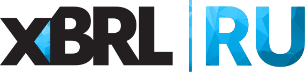 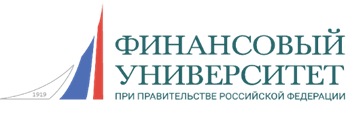                            Уважаемые коллеги!Сообщаем о проведении образовательного вебинара по теме: «Основные требования к расчету норматива достаточности капитала для профессиональных участников рынка ценных бумаг» с участием сотрудника Департамента инвестиционных финансовых посредников Банка России.Дата проведения вебинара: 28 марта (четверг) в 19-00.На вебинаре будут рассмотрены следующие вопросы:  Порядок расчета капитала и изменения, вступившие в силу с 01.01.2024. Включение в расчет капитала новых показателей.2. Порядок расчета кредитного риска и изменения, вступившие в силу с 01.01.2024:расчет кредитного риска по активам;расчет кредитного риска по условным обязательствам кредитного характера;расчет кредитного риска в отношении клиентов с особым уровнем риска;изменения в порядке принятия активов в качестве обеспечения;изменения в порядке определения нетто-актива и нетто-обеспечения.3. Требования к порядку расчета размера резерва под обесценение, принимаемого к расчету кредитного риска и капитала. Основные ошибки, допускаемые компаниями при расчете резервов, в соответствии с главой 7 Указания Банка России № 5873-У.4. Подходы к расчету рыночного риска и изменения, вступившие в силу с 01.01.2024.5. Требования к учету заблокированных активов при расчете норматива достаточности капитала после 01.01.2024. 6. Вопросы – ответыСпикер:Кривая Тамара Павловна – консультант отдела надзорной методологии и надзора за СРО Департамента инвестиционных финансовых посредников Банка России, основной разработчик Указания Банка России № 5873-У.Стоимость участия в вебинаре: 9 970 руб. Для пользователей АНО «Центр ИксБиАрЭл» на все вебинары кафедры XBRL Финансового университета при Правительстве РФ предоставляется скидка: 10% (пользователь) или 20% (привилегированный пользователь).По итогам прохождения вебинара слушатель получает электронный сертификат Финансового университета при Правительстве РФ об участии в вебинаре.Для безналичного расчета компании выставляется счет-оферта, после вебинара предоставляется Акт об оказании услуг.Регистрация на вебинар: Светлана Карачарова, менеджер АНО «Центр ИксБиАрЭл», тел.: 8 (495) 699-43-94; karacharovass@xbrl.ru